Муниципальное  бюджетного общеобразовательного учреждения «Кириковская средняя школа»Рабочая программапо предмету «Физическая культура»для учащихся 5 класса муниципального бюджетного  общеобразовательного учреждения«Кириковская средняя  школа», обучающихся по адаптированной образовательной программе (легкая степень умственной отсталости)Составил : учитель физической культуры I квалификационной категории Григорьев Владимир Демьянович2019-2020  учебный год1. Пояснительная записка.   	 Настоящая рабочая программа составлена на основании учебного плана муниципального бюджетного общеобразовательного учреждения «Кириковская средняя  школа» на 2019-2020 учебный год, положения о рабочей программе педагога  муниципального бюджетного общеобразовательного учреждения «Кириковская средняя  школа» реализующего предметы, курсы и дисциплины общего образования от 30 мая 2019 года, программы специальных (коррекционных) общеобразовательных учреждений VIII вида под редакцией Воронковой В.В., . «Физическое воспитание »  (автор: В.М.Белов, В.С.Кувшинов, В.М.Мозговой) Данная рабочая программа разработана также на основе следующих документов: - Федеральный закон Российской Федерации от 29.12.2012.№273-ФЗ « Об образовании в Российской Федерации»- Концепция   «Специального федерального государственного стандарта  общего образования  детей с ограниченными возможностями здоровья», разработанная  ИКП РАО, .Конкретными учебными и коррекционно-воспитательными задачами физического воспитания в школе являются:- укрепление здоровья и закаливание организма, формирование правильной осанки;- формирование и совершенствование разнообразных двигательных умений и навыков, таких как сила, быстрота, выносливость, ловкость и др.;- коррекция нарушений общего физического развития психомоторики, воспитание культуры санитарно-гигиенических навыков, поддержание устойчивой физической работоспособности на достигнутом уровне;- формирование познавательных, эстетических, нравственных интересов на материале физической культуры и спорта;- воспитание устойчивых морально-волевых качеств: настойчивости, смелости, умения преодолевать трудности;- содействие военно-патриотической подготовке.Программа рассчитана на 3 часа в неделю, 105 часов в год.2. Планируемые результаты освоения предметаОсновные требования к знаниям и умениям учащихсяУчащиеся должны знать:- что такое фигурная маршировка;- требования к строевому шагу;- как перенести одного ученика двумя различными способами;- фазы опорного прыжка.- простейшие правила судейства бега, прыжков, метаний;- схему техники прыжка способом «перекат», «перекидной»;- правила передачи эстафетной палочки в легкоатлетических эстафетах;- как контролировать состояние организма с помощью измерений частоты пульса.- как правильно проложить учебную лыжню;- температурные нормы для занятий на лыжах.- наказания при нарушениях правил.Учащиеся должны уметь:- соблюдать интервал и дистанцию при выполнении упражнений в ходьбе;- выполнять движения и воспроизводить их с заданной амплитудой без контроля зрения;- изменять направление движения по команде;- выполнять опорный прыжок способом «согнув ноги» и «ноги врозь» с усложнениями (выше снаряд).- проходить небольшие отрезки с максимальной скоростью;- бежать с переменной скоростью в течение 6 мин; в равномерном медленном темпе в течение 10—12 мин;- прыгать с полного разбега в длину способом «согнув ноги» с толчком от бруска и в высоту способом «перешагивание»;- подбирать разбег для прыжка;- метать малый мяч с полного разбега в коридор шириной ;- выполнять толкание набивного мяча со скачка.- выполнять поворот «упором»;- сочетать попеременные ходы с одновременными;- проходить в быстром темпе 150—200 м (девушки), 200—300 м (юноши);- преодолевать на лыжах до  (девушки), до  (юноши).- выполнять ловлю и передачу мяча в парах в движении шагом;- вести мяч бегом по прямой;- бросать мяч по корзине от груди в движении.Межпредметные связиРусский язык: грамотное оформление и ведение дневника самоконтроля.Развитие устной речи: четко и ясно пересказать характеристику или поэтапность выполнения упражнения, данную учителем физической культуры.Математика: давать геометрическую характеристику спортивным площадкам и их разметкам, спортивным снарядам, различным частям тела при выполнении упражнений.География: ведение наблюдения за погодой, выбор спортивной одежды и спортивного снаряжения, подходящих по погоде.История: отношение к физической подготовке и здоровью великих полководцев России.3. Содержание учебного предмета .Основы о физической культуре……………………...в процессе урокаЛегкая атлетика………………………………………..33 ч.Спортивные игры ……………………………………..41 ч.Гимнастика с элементами акробатики……………….13 ч.Лыжная подготовка……………………………………18 ч.     Тематическое планирование с указанием количества часов на освоение каждой темыНеобходима коррекция расписания в мае 2020г.на 7 часовСОГЛАСОВАНО:заместитель директора по учебно-воспитательной работе Сластихина Н.П._______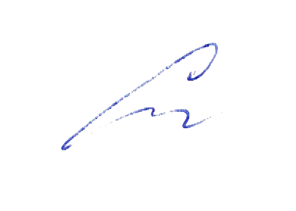 «30» августа 2019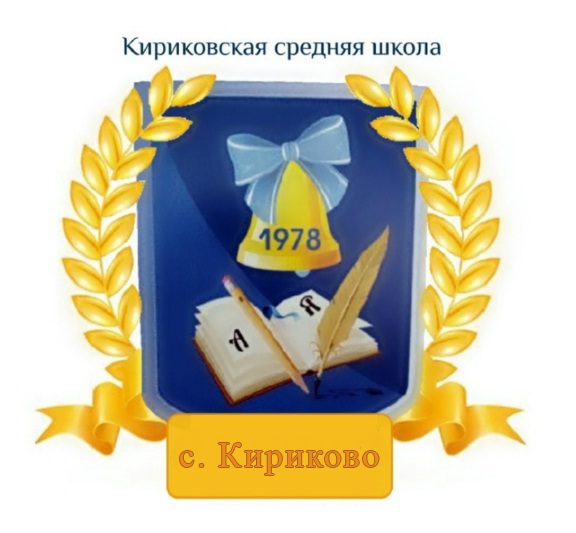 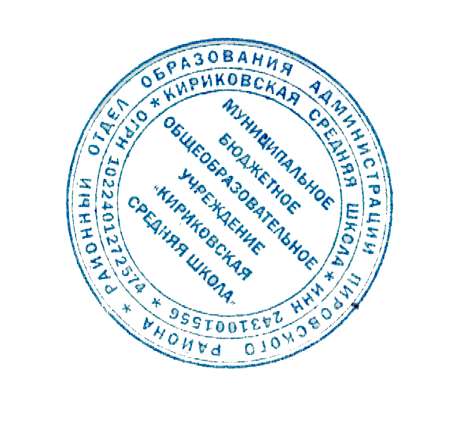 УТВЕРЖДАЮ:Директор муниципального бюджетного общеобразовательного учреждения «Кириковская средняя школа»_________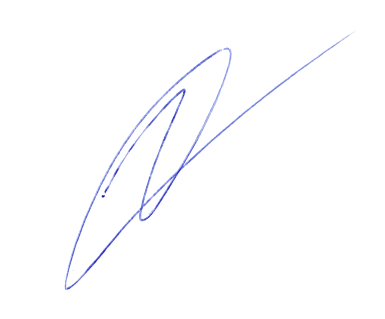 Ивченко О.В.«30» августа 2019 года№Тема урокаКоличество часовДата1Инструктаж по технике безопасности на уроке легкой атлетики14.092Равномерный бег . ОРУ на развитие выносливости1                6.09 3Бег  (2-3 повторения) 19.094Высокий старт, стартовые ускорения 10-. (3-4 раза)111.095Бег . с фиксированием результата.113.096Равномерный бег . Челночный бег 3х10 м.116.097Обучение метанию малого мяча на дальность 5-6шагов разбега118.098Метание малого мяча в цель с 10-.120.099Прыжки в длину с места.123.0910Техника прыжка в длину с разбега с 7-9 шагов разбега125.0911Прыжки в длину с разбега способом (согнув ноги)127.0912Бег 500м (д) (м)130.0913Бег  без учета времени.12.1014Стартовые ускорения. Низкий старт. (15-.)  3-4 серии14.1015Равномерный бег . без учета времени.17.1016Инструктаж по технике безопасности на уроке спортивных игр.19.1017Техника передвижений, остановок, поворотов, стоек в баскетболе.111.1018Обучение ловле и передаче мяча на месте и в движении.114.1019Ведение мяча правой и левой рукой в движении.116.1020Ведение мяча с изменением направлением118.1021Броски мяча двумя руками с места121.1022Броски мяча одной рукой от плеча  с места и в движении1.23.1023Эстафета с элементами баскетбола125.1024Штрафной бросок 16.1125Ведение-остановка - бросок мяча в корзину18.1126Ловля - ведение-остановка - бросок мяча в корзину111.1127Учебная игра в баскетбол.113.1128Инструктаж по технике безопасности на уроках гимнастики. 115.1129Размыкание уступами по расчету «шесть, три, на месте»118.1130Упражнения на гимнастической скамейке120.1131Упражнения с гимнастическими палками122.1132Кувырок вперед с шага125.1133Два кувырка вперед.127.1134Кувырок назад.129.1135Стойка на лопатках перекатом назад из упора присев.12.1236Стойка на лопатках перекатом назад из упора присев.14.1237«Мост» из положения лежа на спине16.1238Опорный прыжок через козла19.1239Наскок в упор, стоя на коленях, упор присев, выпрямляясь,соскок (козла в ширину высотой до .).111.1240Лазание по канату в три приема.113.1241Инструкция по технике безопасности на занятиях лыжной подготовки.116.1242Техника попеременного двухшажного  шага118.1243Передвижение на лыжах  попеременным шагом120.1244Передвижение по лыжне скользящим шагом123.1245Спуски  с пологих склонов125.1246Спуск со склонов в низкой и основной стойке127.1247Подъем по склону «лесенкой».113.0148Подъем "лесенкой" по пологому склону115.0149Подъем «ёлочкой».117.0150Торможение «плугом».120.0151Повороты переступанием в движении122.0152Техника одновременного двухшажного  хода.124.0153Прохождение коротких отрезков  на скорость127.0154Прохождение дистанции 1км. с фиксированием результата.129.0155Игры на лыжах131.0156Передвижение по среднепересеченной местности  (м) (д)13.0257Эстафетный бег на лыжах15.0258Передвижение на лыжах в медленном темпе до 17.0259Правила игры в «Волейбол».  Инструктаж по ТБ.110.0260Основные способы перемещения волейболиста: приставные шаги влево, вправо, вперед и назад.112.0261Стойка игрока, перемещения в стойке.114.0262Быстрые рывки с места, остановки скачком.117.0263 Верхняя передача мяча двумя руками 119.0264Верхняя передача мяча двумя руками над собой121.0265Верхняя передача мяча двумя руками над собой126.0266Прием  мяча снизу двумя руками128.0267Прием  мяча снизу двумя руками перед собой12.0368Прием  мяча снизу двумя руками  перед собой14.0369Нижняя прямая подача.16.0370Нижняя прямая подача.111.0371Нижняя боковая подача.113.0372Нижняя боковая подача.116.0373Игра "Мяч в  воздухе". 118.0374Игра "Мяч в  воздухе". 120.0375Учебная игра в волейбол130.0376Учебная игра в волейбол11.0477Учебная игра в волейбол13.0478Учебная игра в волейбол16.0479Инструктаж по технике безопасности на уроке спортивныйигр.18.0480Стойка игрока. Передвижения в стойке.110.0481Передвижение в защите.113.0482Остановка шагом.115.0483Ловля и передача мяча двумя руками.117.0484Передача мяча двумя руками от груди.120.0485Ведение мяча на месте правой и левой рукой.122.0486Бросок мяча в корзину двумя руками с места, с отскоком от щита.124.0487Игра в мини-баскетбол127.0488Инструктаж по технике безопасности на уроке легкой атлетики129.0489Бег с ускорением 30-. 16.0590Бег на скорость .18.0591Подтягивание на перекладине. ОРУ на развитие силы.113.0592Подъем туловища из положения лежа (30с).115.0593Наклон вперед из положения сидя.118.0594Сгибание и разгибание рук в упоре лежа120.0595Промежуточная аттестация в форме зачета Прыжки в длину с места.122.0596Разбег и отталкивание в прыжке в длину.125.0597Приземление в прыжках в длину с разбега127.0598Метание малого мяча способом «из-за спины через плечо» с 4-5 шагов разбега129.0599Метание малого мяча на дальность с 4-5 шагов разбега1100-101Метание малого мяча в вертикальную цель с 10-2102-103Медленный бег с равномерной скоростью до 5 мин.2104-105Бег  пересеченной местности  с фиксированием результата2